formula INDICACIONES AL PROYECTO DE LEY SOBRE UNIVERSIDADES DEL ESTADO (BOLETÍN N° 11.329-04).Santiago, 17 de noviembre de 2017.Nº 265-365/Honorable Cámara de Diputados:A  S.E. EL PRESIDENTEDE  LA  H.CÁMARA DE DIPUTADOS.En uso de mis facultades constitucionales vengo en formular las siguientes indicaciones al proyecto de ley del rubro, a fin de que sean consideradas durante su discusión en el seno de esa H. Corporación:AL ARTÍCULO 1Para eliminar, en su inciso primero, la frase “y gratuitas”.AL ARTÍCULO 7Para sustituir, en su inciso primero, la palabra “garantizar” por el vocablo “fomentar”.Para reemplazar, en su inciso segundo, la expresión “Las Universidades del Estado no estarán sujetas a limitación de matrícula. Con todo, el aumento de matrícula de estas instituciones” por “El aumento de matrícula de las Universidades del Estado”.AL ARTÍCULO 12Para sustituir el literal a) del inciso primero, por uno del siguiente tenor:“a) Tres representantes nombrados por el Presidente o la Presidenta de la República, quienes serán profesionales de reconocida experiencia e idoneidad en actividades académicas o directivas, o que hayan sido o sean académicos de las más altas jerarquías de instituciones de educación superior estatales.”.Para sustituir el literal c) del inciso primero por uno del siguiente tenor:“c) Un egresado de la institución de destacada trayectoria y de un reconocido vínculo profesional con la región en que la Universidad tiene su domicilio, nombrado por el Consejo Universitario previa propuesta del Gobierno Regional.”.AL ARTÍCULO 22Para sustituir el literal d) del inciso primero por uno del siguiente tenor:“d) Nombrar al egresado de la institución que debe integrar el Consejo Superior, previa propuesta del respectivo Gobierno Regional.”.AL ARTÍCULO 36Para eliminar la frase “, respecto de todos sus bienes o actividades,”. AL ARTÍCULO 52Para eliminar sus incisos segundo y tercero.ARTÍCULO 53, NUEVOPara intercalar, dentro del Párrafo 2° del Título IV, el siguiente artículo 53, nuevo, pasando el actual artículo 53 a ser 54 y así sucesivamente:“Artículo 53.- Objetivo y vigencia. Con el propósito de apoyar el desarrollo institucional de las Universidades del Estado se implementará un Plan de Fortalecimiento de carácter transitorio, que tendrá una duración de diez años contados desde el año siguiente al de entrada en vigencia de la presente ley, destinado a los usos y ejes estratégicos que serán estipulados en los convenios que para estos efectos se suscriban entre el Ministerio de Educación y cada una de las Universidades referidas.”.AL ARTÍCULO 57, QUE HA PASADO A SER 58Para eliminar sus incisos segundo y tercero.AL ARTÍCULO PRIMERO TRANSITORIOPara incorporar el siguiente inciso cuarto, nuevo:“Si una Universidad del Estado no cumple con las obligaciones establecidas en este artículo, dentro de los plazos máximos señalados, dejará de estar habilitada para recibir recursos públicos en virtud del artículo 51 y del párrafo 2 del Título IV de esta ley. Esta inhabilidad se mantendrá hasta que la institución envíe la propuesta correspondiente al Ministerio de Educación.”.		AL ARTÍCULO OCTAVO TRANSITORIOPara sustituirlo por el siguiente:“Artículo octavo.- Las Universidades del Estado estarán adscritas a la política de acceso gratuito a la educación superior, de conformidad a la normativa educacional vigente o a la Ley de Presupuestos del Sector Público, según corresponda.”.Dios guarde a V.E.	MICHELLE BACHELET JERIA	Presidenta de la República	NICOLÁS EYZAGUIRRE GUZMÁN	Ministro de Hacienda	GABRIEL DE LA FUENTE ACUÑA	Ministro 	Secretario General de la Presidencia	ADRIANA DELPIANO PUELMA	Ministra de Educación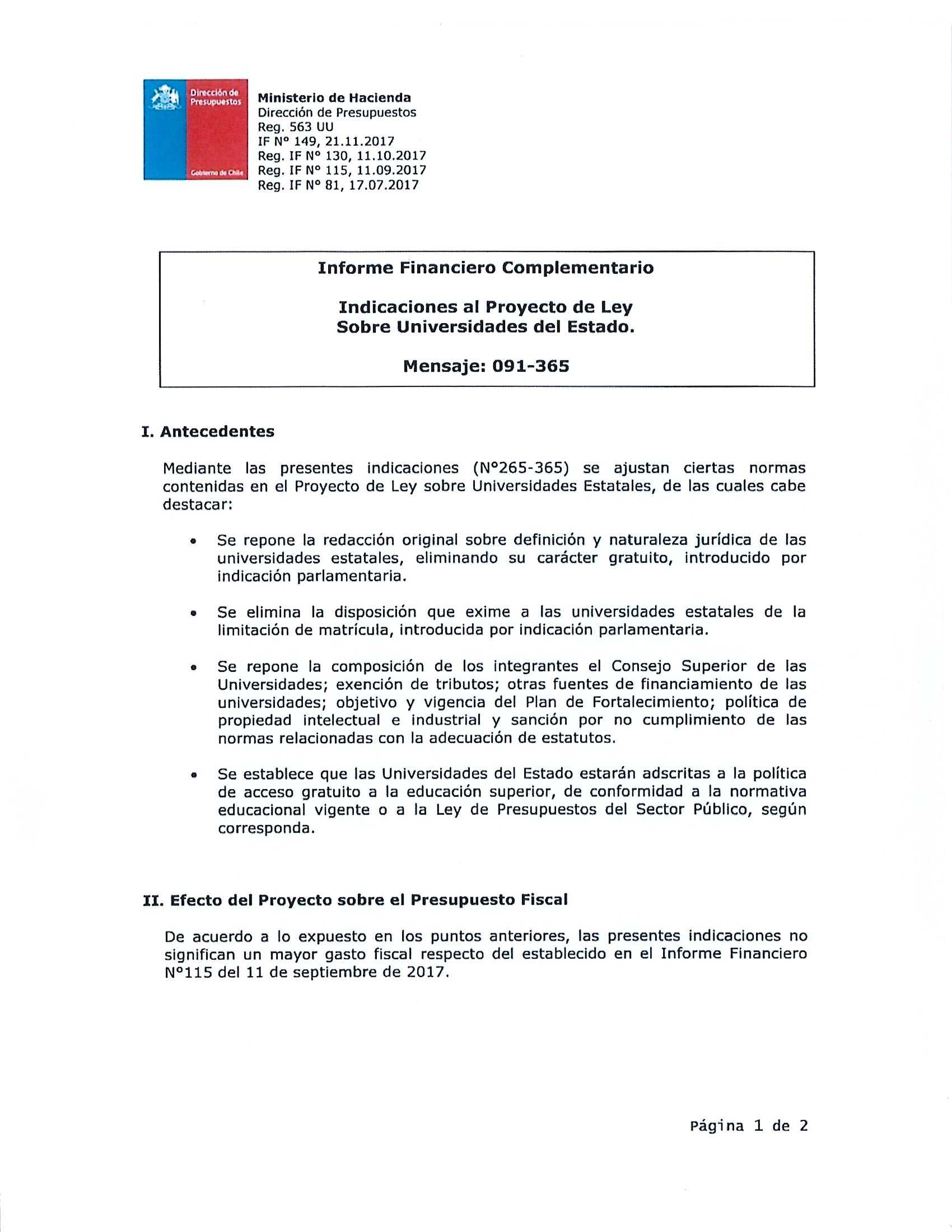 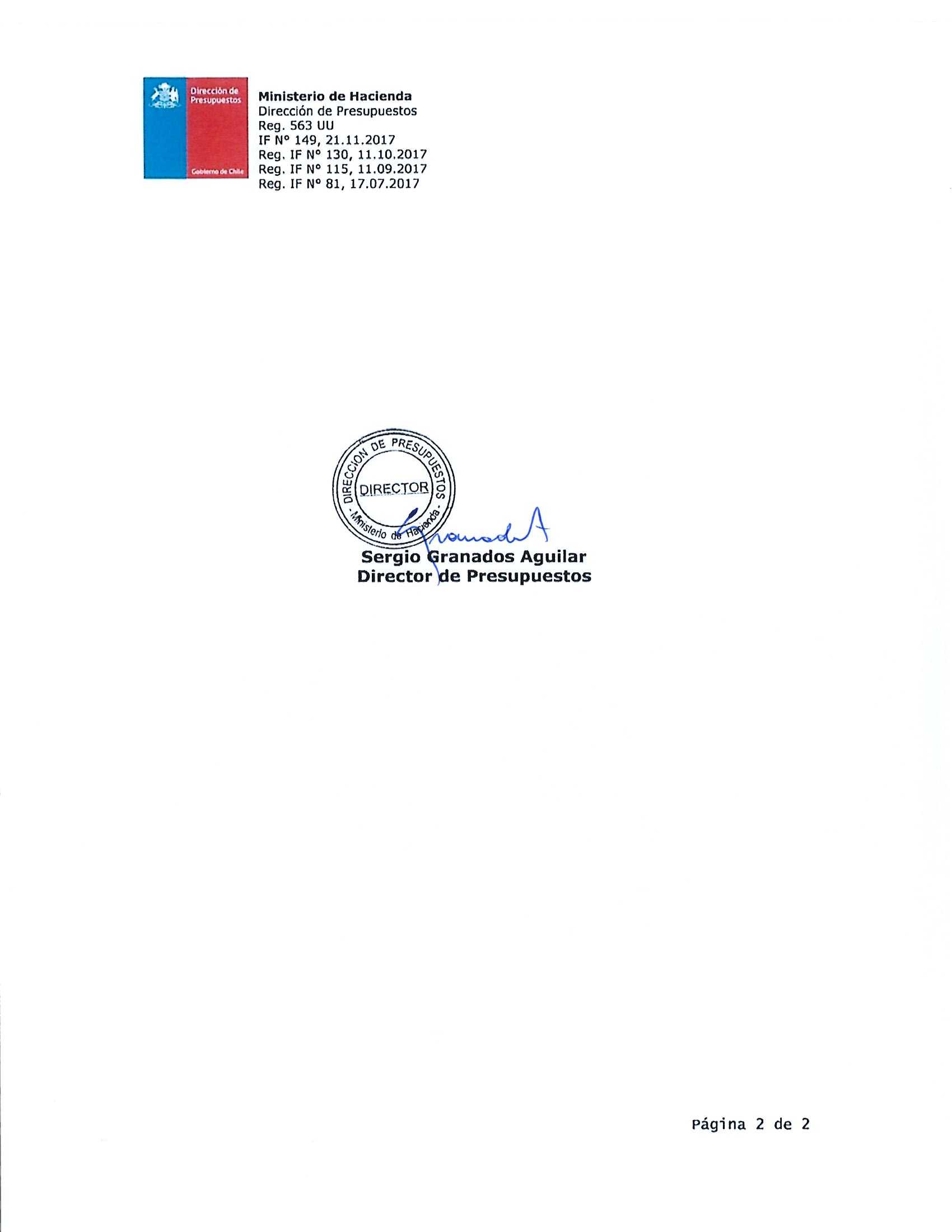 